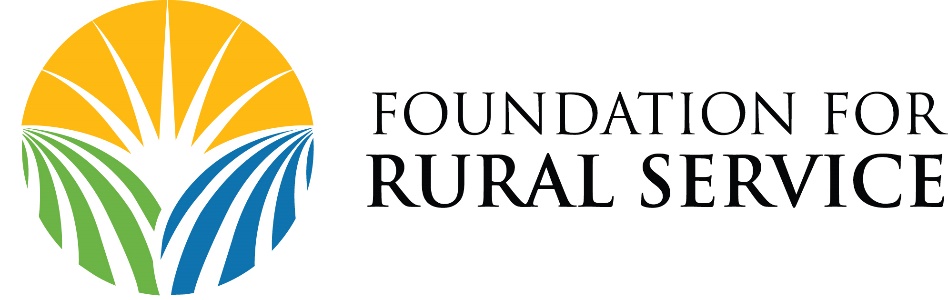 Community Grant Application Guide*Unless otherwise noted, each of these answers is a fillable text box. *  Telco Sponsor InformationSponsoring Telco NameSponsoring Telco Point of ContactSponsoring Telco Point of Contact Email AddressSponsoring Telco Point of Contact Phone NumberGrantee Organization InformationOrganization NameMailing Street AddressMailing Address CityMailing Address StateMailing Address Postal CodeOrganization Phone NumberOrganization Email AddressPoint of Contact's First/Last NamePoint of Contact's TitlePoint of Contact's Email AddressPoint of Contact's Phone NumberBrief explanation of organization’s history, goals, and objectives.Was COVID-19 a factor in the preparation of this application?Yes, or no?If yes, please explain how your organization was affected by COVID-19.Project InformationWhich category does your application fall under?Business and Economic DevelopmentCommunity DevelopmentEducationTelecom ApplicationProvide a one-sentence executive summary of the project.Identify the problem to be addressed and the needs to be met by the project.Describe the goals and overall impact of the project.Why is your organization the best to address the challenge? Are you working with other organizations in your community to complete the project?What is the estimated number of people your project will affect?What is the timeline for your project? (When will the project start and end? Please use MM/YYYY - MM/YYYY format.)What is the end goal and how will you measure success?Is the project sustainable? Will the project continue after year one? How?Funding Request – We suggest using a separate document for the funding request information. This will make it easier for your NTCA sponsor to submit.Requested grant amount (grant amount maximum is $5,000).How much is the total project? If the project is more than $5,000, how will the project be fully funded? Provide a budget for the project, outlining what the funds will be spent on with as much detail as possible (you will not be required to purchase identified materials if alternatives are identified that complete the task). List other financial contributors to the project or other financing sources or strategies that you are developing. Please upload file for this question.Upload a file.Supporting DocumentationUpload your 501(c)(3) document.Upload a file.Upload any additional supporting documents.Upload a file.*Awards are made at the end of the year, normally around Thanksgiving. * 